Найгарніша мама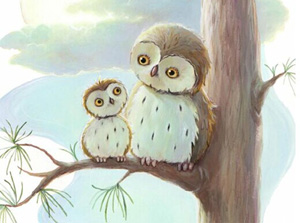 В. О. СухомлинськийЗбірник творів до Дня Матері Укладач учитель Бердянської гімназії № 3 «Сузір'я» Іванова Е. Н.8 травня 2016рНайгарніша мамаВипало Совеня із гнізда та й повзає. Далеко забилось, не може знайти рідного гнізда. Побачили птахи малого — некрасивого, з великою голівкою, вухатого, банькатого, жовторотого. Побачили та й питають, дивуючись:— Хто ти такий, де ти взявся?— Я Совеня, — відповідає мале. — Я випало з гнізда, не вмію ще літати і вдень дуже погано бачу. Я шукаю маму. — Хто ж твоя мама? — питає Соловей.— Моя мама Сова, — гордо відповідає Совеня.— Яка ж вона? — питає Дятел.— Моя мама найгарніша.— Розкажи, яка ж вона, — питає Дрізд.— У неї голова, вуха й очі такі, як у мене, — відповідає з гордістю Совеня. — Ха-ха-ха! — зареготали Соловей, Дятел і Дрізд. — Та ти ж потвора. Виходить, і мати твоя така сама потвора. — Неправда! — закричало Совеня. — Мама в мене найгарніша. Почула його крик Сова, прилетіла потихеньку, взяла Совеня за лапку й повела до рідного гнізда. Совеня уважно подивилося на свою маму: вона була найгарніша.Питання для обговорення: Назви героїв казки.Яким  було совенятко? (Підкресли його опис)Що з ним трапилося?Чому Дрізд, Соловей та Дятел реготали?Як  мама-Сова повела себе, почувши крик? Чому?Що ти порадиш Дрозду, Солов’ю та Дятлу?Якими словами ти опишеш свою маму?Як ти розумієш прислів'я         На сонці тепло, а біля матері добре.Сиві волосинкиМаленький Михайлик побачив у косі матері три сиві волосинки.- Мамо, у вашій косі три сиві волосинки, - сказав Михайлик. Мама усміхнулась і нічого не сказала. Через кілька днів Михайлик побачив у материній косі чотири сиві волосинки.- Мамо, - сказав Михайлик здивовано, - у вашій косі чотири сиві волосинки, а було три...Чого це посивіла ще одна волосинка?- Від болю, - відповіла мати. - Коли болить серце, тоді й сивіє волосинка...- А від чого ж у вас боліло серце?- Пам'ятаєш, ти поліз на високе-високе дерево? Я глянула у вікно, побачила тебе на тоненькій гілці. Серце заболіло, й волосинка посивіла.Михайлик довго сидів задумливий, мовчазний. Потім підійшов до мами, обняв її і тихо спитав:-Мамо, а коли я на товстій гілці сидітиму, волосинка не посивіє?Питання для обговорення: Що побачив Михайлик в косі матері?. Від чого з’явилися у мами сиві волосинки? Чому через кілька днів сивих волосинок у матері стало більше?Чи зрозумів Михайлик, від чого в мами з’явилися сиві волосинки?Як ти розумієш прислів'я          У дитини болить пальчик, а вматері серцеСьома дочкаБуло у матері сім дочок. Ось поїхала одного разу мати в гості до сина, а син жив далеко-далеко. Повернулась додому аж через місяць.Коли мати ввійшла до хати, дочки одна за одною почали говорити, як вони скучали за матір’ю. — Я скучила за тобою, немов маківка за сонячним променем, — сказала перша дочка. — Я ждала тебе, як суха земля жде краплину води, — промовила друга дочка.— Я плакала за тобою, як маленьке пташеня за пташкою, — сказала третя. — Мені тяжко було без тебе, як бджолі без квітки, — щебетала четверта.— Ти снилась мені, як троянді сниться краплина роси, — промовила п'ята. — Я виглядала тебе, як вишневий садок виглядає соловейка, — сказала шоста.А сьома дочка нічого не сказала. Вона зняла з ніг матусі взуття й принесла їй води в мисці помити ноги.Питання для обговорення:  Куди поїхала мати?Як виявили дочки свою любов до матері після її повернення?Чия любов справжня? Як ти розумієш приказку Більше діла, менше слівТихо, бабуся відпочиваєПрийшла зі школи маленька Галинка. Відчинила двері, щось хотіла весело сказати мамі. А мама насварилася на неї пальцем і Галинка тихенько підійшла до столу, поклала книжки.- Тихо, Галинко, бабуся відпочиває. Цілу ніч вона не спала, боліло серце. Пообідала й сіла за уроки. Читає книжку тихо-тихо, щоб не розбудити бабусю.Відчиняються двері, заходить Оля, Галинчина подруга. Вона голосно й каже:- Галинко, послухай... Галинка насварилась на Олю пальцем, як мати на неї, і пошепки мовить: 
- Тихіше, бабуся відпочиває. Цілу ніч вона не спала, боліло серце. Сіли дівчатка до столу й розглядають малюнки. А з бабусиних очей впали дві сльозинки. Коли бабуся прокинулась, Галинка й питає: - Бабусю, а чого ви плакали уві сні? Бабуся усміхнулась, приголубила Галинку. В її очах   світилась радість.Питання для обговорення: Якою Галинка повернулася зі школи?Чому мама заборонила розмовляти?Чому з бабусиних очей впали дві сльозинки?Як ти розумієш прислів'я          Добрі діти — потіха, а злі — гризота.Чому мама так хвалить?Пішла мама на роботу, а вдома залишилась шестирічна дівчинка Люда. Вона ще не ходить до школи.Мама сказала Люді, щоб вона курей нагодувала й квіти полила. 
Люда нагодувала курей і полила квіти. А потім думає: «Зварю борщу. Мама прийде з роботи втомлена. Хай відпочине». Зварила Люда борщу, попробувала. Борщ несмачний... Оце буде мама сваритися, що вона несмачного борщу наварила.Прийшла мама з роботи. Здивувалась, що Люда зварила страву. Насипала борщу, їсть і хвалить:— Ой смачного ж ти борщу зварила, дочко. Люді ніяково слухати ці слова. Адже вона пробувала борщ — він несмачний. Думає Люда: «Чому ж мама так хвалить?»Питання для обговорення: Чому Люда залишилась одна дома?Які мамини завдання вона виконала?Що вона вирішила зробити для мами?А чи знаєш ти, що кладуть в борщ?Чому ж мама так хвалила несмачний борщ?Як ти розумієш прислів'яЯкий кущ — така калина, яка мати — така й дитина.Наказ дітям«Батько і мати дали тобі життя і живуть для твого щастя. Не завдавай їм болю, образи, прикрощів, страждань. Все, що тобі дають батько й мати, — це їхня праця, піт, утома. Вмій поважати працю батьків.  Найбільше щастя для матері й батька — твоє життя, працьовитість, любов до науки, повага до старших. Якщо люди вважають тебе недоброю людиною — це велике горе для твоєї матері й батька. По-справжньому любити їх — означає приносити в дім мир і спокій. Твоя сім'я — це не тільки батько й мати. Це й ви, діти. Це твоя поведінка, твої вчинки. Запитуй у батька й матері дозволу на те, що без них вам робити не можна, або ж не тактично. Справжня свобода сина й дочки — бути слухняними дітьми. Підкорення волі батьків — перша школа громадського виховання, перша дисципліна твоєї совісті. Якщо не навчишся підкорятися волі батьків, то не зможеш стати стійким, мужнім громадянином, дисциплінованим трудівником, вірним батьком своїх дітей. Три нещастя є в людини: старість, смерть і лихі діти — говорить українська народна мудрість. Старість — невідворотна, смерть — невмолима, перед цими нещастями ніхто не зможе зачинити двері свого дому. А від лихих дітей дім можна зберегти, як від вогню. І це залежить не тільки від батьків ваших, а й від вас самих. Бути хорошими дітьми — означає не допустити, щоб старість батька й матері була отруєна твоїми поганими вчинками. Вмій відчути найважчі душевні муки матері й батька. Їхня хвороба — твоє горе, їхні невдачі і неприємності на роботі — твоя біда. Вмій бути добрим у думках і почуттях. Бережи здоров'я батьків. Пам'ятай, що ранню старість і хвороби батькам приносить не тільки праця, втома, а й сердечні хвилювання, переживання, тривоги, прикрощі. Найбільше вражає батьків дитяча невдячність, байдужість сина чи доньки. Будьте гідними своїх батьків!»Сторінки для батьківДве материКаждому поколению юношей и девушек я рассказываю быль, которая глубоко потрясла меня как воспитателя.В маленькой больнице, на окраине города лежали две матери – Чернокосая и Белокосая. Они родили сыновей. Сыновья родились в один день. Обе матери были счастливы. Они мечтали о будущем своих сыновей.

- Я хочу, чтобы мой сын стал выдающимся человеком, - говорила Белокосая мать. – Музыкантом или писателем, известным всему миру. Или скульптором, создавшим произведение искусства, которое будет жить века. Или инженером, построившим космический корабль, который полетит к далёкой звезде… Вот для чего хочется жить.

- А я хочу, чтобы мой сын стал хорошим человеком, - сказала Чернокосая мать. – Чтобы никогда не забывал матери и родного дома, чтобы любил Родину и ненавидел врагов.

Каждый день к молодым матерям приходили в гости отцы. Они долго смотрели на маленькие личики сыновей, в глазах у них сияло счастье, изумление и умиление. Потом они сидели у кроватей своих жён и долго – долго о чём-то шёпотом говорили с ними. У колыбели новорожденного мечтают о будущем, конечно, только о счастливом. Через неделю счастливые мужья, ставшие теперь отцами, увезли домой жён и сыновей.

Прошло тридцать лет. В ту же маленькую больницу на окраине города пришли две женщины – Чернокосая и Белокосая. В их косах уже серебрилась седина, лица были изрезаны морщинами, но женщины были такими же красивыми, как и тридцать лет назад. Они узнали друг – друга. Их обеих положили лечиться в ту же палату, где тридцать лет назад они родили сыновей. Они рассказывали о своей жизни. У обеих было много радостей и ещё больше горя. Мужья их погибли на фронте, защищая Родину. Но почему-то, рассказывая о своей жизни, они молчали о сыновьях…

Наконец, Чернокосая мать спросила:

- Кем же стал твой сын?

- Выдающимся музыкантом, - с гордостью ответила Белокосая мать. – Он сейчас дирижирует оркестром, который выступает в самом большом театре нашего города. Он пользуется огромным успехом. Неужели ты не знаешь моего сына? – и Белокосая мать назвала имя музыканта. Да, конечно, Чернокосая мать хорошо знала это имя, оно было известно многим. Недавно она читала о большом успехе этого музыканта за рубежом.

- А твой сын кем стал? – спросила Белокосая.

- Хлеборобом. Ну, чтобы тебе было понятно – механизатором в колхозе, т. е. трактористом и комбайнёром, и на животноводческой ферме приходится работать. С ранней весны до поздней осени, пока снег укроет землю, сын мой пашет землю и сеет хлеб, убирает урожай и снова пашет землю, сеет и снова убирает… Живём мы в селе – километров сто отсюда. У сына двое детей – мальчик трёх лет и девочка недавно родилась…

- Всё-таки счастье тебя обошло, - сказала Белокосая. – Твой сын стал простым, никому не известным человеком.

Чернокосая мать ничего не ответила.

И дня не прошло, а к Чернокосой матери приехал сын из села. В белом халате он сел на белую скамейку, долго-долго о чём-то шептался с матерью. В глазах Чернокосой матери светилась радость. Она, казалось, в эти мгновения забыла обо всём на свете. Она держала в своих руках сильную, загоревшую на солнце руку сына и улыбалась. Расставаясь с матерью, сын, как бы извиняясь, выложил из сумки на маленький столик виноградные гроздья, мёд, масло. «Поправляйся, мама», - сказал он на прощание и поцеловал её. А к Белокосой матери никто не пришёл. Вечером, когда в комнате воцарилась тишина и Чернокосая мать, лёжа в постели, тихо улыбалась своим мыслям, Белокосая сказала:

- У сына сейчас концерт… Если бы не концерт, он, конечно, пришёл бы…    

На второй день перед вечером к Чернокосой матери снова приехал сын – хлебороб из дальнего села. Опять он долго сидел на белой скамейке и Белокосая мать услышала, что сейчас в поле горячая пора, работают и день и ночь… Расставаясь с матерью, сын выложил на маленький столик пчелиные соты, белую паляницу и яблоки. От счастья лицо у Чернокосой матери засветилось и морщины расправились.

К Белокосой матери никто не приходил.
Вечером женщины лежали молча. Чернокосая улыбалась, а Белокосая тихо вздыхала, боясь, чтобы её вздохи не услышала соседка.

На третий день, перед вечером, к Чернокосой матери снова приехал сын. Вместе с сыном приехал трёхлетний черноглазый внук. Сын и внук посидели у постели Чернокосой матери: в её глазах сияло счастье, она помолодела. Белокосая мать с болью в сердце услышала, как внук рассказывал бабушке, что вместе с папой он вчера полдня ездил на «капитанском мостике» комбайна.

- Я тоже буду комбайнёром, - сказал мальчик, и бабушка поцеловала его…

Месяц лежали в больнице две матери, ежедневно приезжал к Чернокосой матери сын – хлебороб из далёкого села, привозил улыбку сыновнюю, и, казалось, мать только от улыбки выздоравливает. К Белокосой матери так никто и не пришёл.

Выздоровела Чернокосая мать через месяц, выписали её из больницы, а Белокосой сказали врачи: нужно ещё полежать. За Чернокосой матерью приехал сын. Он привёз несколько букетов красных роз. Цветы подарили врачам и сёстрам. Все в больнице улыбались.  Материна молитва з дна моря рятує.   Материні сльози дарма не пропадуть. Не та мати, що родила, а та що вигодувала.